Читательскийдневник______________________________________________________________________________________________________________________________________________________________________________________________________________________________________________________________________________________________________________________________________________________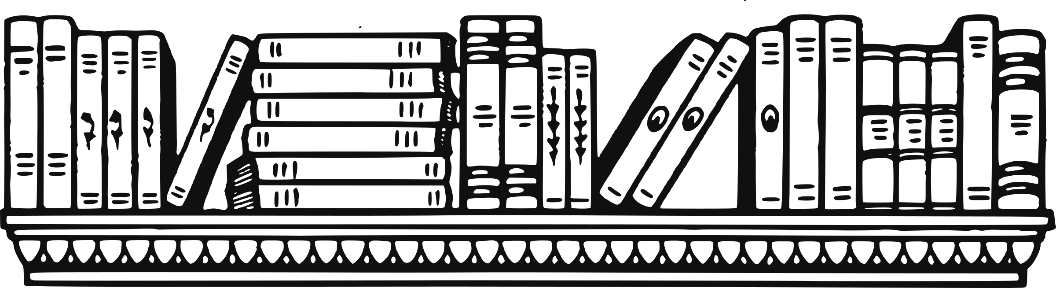 №Автор, названиеГероиСюжетМоё мнение12345678910№Автор, названиеГероиСюжетМоё мнение№Автор, названиеГероиСюжетМоё мнение№Автор, названиеГероиСюжетМоё мнение